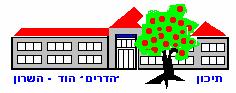 מסע לפולין 2019אמנת המסעהקדמההמסע לפולין של תיכון "הדרים" מהווה שלב משמעותי בתהליך החינוכי והערכי שתלמידנו עוברים במהלך שלוש השנים שלהם בתיכון ונתפס כאחד מרגעי השיא של תהליך זה.  מטרת התהליך הינה טיפוח זהות יהודית, ציונית ואזרחית של התלמידים ומתבסס על חזון בית הספר הרואה בכל באי ביה"ס, חוליה בשרשרת הדורות.המסע על כל היקשריו התוכניים והערכיים כולל התמודדות עם דילמות שונות, חשיפה לעולמות תוכן שונים ובעיקר מזמין את המשתתפים (ולא רק את אלה שיסעו לפולין) לחשוב ולגבש עמדה על גורלו של העם היהודי, על משמעותה של מדינת ישראל כמדינת העם היהודי ועל החלטות האדם בחייו במצבים שונים.במסגרת ההכנות למסע מורכב זה נכתבה האמנה שלהלן מתוך אמונה כי הצלחתו של המסע תלויה במידה רבה בתיאום הציפיות טרם פתיחת מפגשי ההכנה וטרם היציאה למסע, וכמובן, בהתחייבות התלמידים להתנהגות נאותה.* יש לציין כי סעיפי האמנה מתבססים על חוזר מנכ"ל מינואר 2005.מפגשי ההכנה לקראת המסע"השתתפות פעילה בכל ההכנות למסע היא חובה החלה על כל המשתתפים במסע, על המלווים ועל הנוער כאחד, והיא תנאי ליציאה לפולין." (מתוך חוזר מנכ"ל סעיף 2.2.1).נוכחות- הנוכחות במפגשי ההכנה הינה חובה.- שני איחורים במהלך ההכנה כמוהם כחיסור ממפגש ההכנה. היעדרות משני מפגשי הכנה תגרור הרחקה מהמסע.- מקרים חריגים ידונו על-ידי ראש המשלחת וצוות השכבה.הפרעות   כל הפרעה להתנהלותו התקינה של מפגש ההכנה או כל התנהגות בלתי הולמת תוביל להרחקה מהמסע.כללי התנהגות במהלך המסע"חשוב להדגיש כי במסגרת המסע לפולין אנו מייצגים את מדינת ישראל, דבר המחייב אותנו להקפיד באופן מיוחד על התנהגות נאותה כיחידים וכקבוצה" (מתוך חוזר מנכ"ל סעיף 2.3.2).לוח זמניםאי עמידה בלוח הזמנים עלולה למנוע מאיתנו ביקור באתרים מסיבות בטחוניות ולכן כל חברי המשלחת מחוייבים להקפדה מירבית על עמידה בלוח זמנים.התנהגות וביטחון – כללי- יש להישמע באופן מוחלט להוראות הצוות המלווה ובכללם להוראת אנשי הביטחון.- יש לשמור על החפצים האישיים (דרכון וכו'...).- אסור בתכלית האיסור לעזוב את הקבוצה, ללא אישור וליווי של אחד המלווים.- אין להניף דגלים בזמן הליכה ברחובות או במקומות מרכזיים אחרים.- תלבושת משלחת והנפת דגלים מותרת אך ורק באירועים ובטקסים מרכזיים שיאושרו מראש.- אין ללבוש בגדים עם כיתוב בעברית.בשדה התעופה ובטיסה:- יש להקפיד על התנהגות הולמת.- חובה להישמע להוראות צוות המטוס ולהקפיד על הוראות הבטיחות.- חובה לשבת במקום שנקבע בכרטיס. בנסיעה באוטובוס:- אין לעלות לאוטובוס או לרדת ממנו לפני קבלת אישור מהמאבטח.- חובה לשמור על הסדר והניקיון באוטובוס.- מטעמי ביטחון, לא ניתן להוציא דבר מהתיק שאוחסן בתא המטען של האוטובוס, לכן חשוב התכנון המוקדם של תכולת התיקים האישיים.בבתי המלון:-יש להימנע מהתנהגות קולנית ורעשנית.- אין להפריע לאורחי המלון.- יש לשמור על הציוד ועל רכוש בית המלון. תלמיד שיגרום נזק, יידרש לשלם מכספו.- יש להימנע מישיבה על הרצפה ומחסימת מסדרונות ומעברים.- אין להשתמש במתקני -המלון (כגון: בר, מועדון, קזינו וכו'..).- אין לצאת בשום אופן מהמלון- תלמיד שייצא מהמלון, יוחזר ארצה לאלתר והוצאות הטיסה יחולו עליו.-יש לוודא תקינות החדר עם כניסתכם. במקרה של תקלה בחדר או נזק (שהבחנתם בהם מיד עם כניסתכם) יש לדווח מיד למורה המלווה.- אחרי שעת כיבוי האורות אין להסתובב מחוץ לחדר. הלילה נועד לשינה על מנת שנוכל לתפקד היטב במשך שעות היום. יש להקפיד על נהלי השכמה ועל זמני השינה.- תנועה במלון מחוץ לחדר תעשה אך ורק בלבוש מלא ומוקפד (לא יחפים, לא בגופיה ולא בצורה מרושלת).- חל איסור מוחלט על הזמנת אוכל מחוץ למלון.- נוכחות בארוחת בוקר היא חובה!בסיורים, בטקסים ובפעילות:- הביקורים באתרים, הסברי המדריכים והשתתפות בטקסים עומדים במרכזו של  המסע ועלינו לכבדם על מנת להבטיח את הצלחת המסע.- יש לכבד את המדינה המארחת ואת אזרחיה ולהתנהג בנימוס ובדרך ארץ כלפי האנשים ברחוב.- יש להימנע מהתנהגות הפגנתית כגון תהלוכות ומצעדים ברחובות הערים בליווי   שירה ודגלים.- אין להישאר באוטובוס במהלך הסיורים או הטקסים.- אין ללכת לפני המורה המוביל או אחרי המורה המאסף.- בזמן ההליכה הרגלית יש להקפיד על הליכה בגוש אחד.- יש לסגור פלאפונים או כל מכשיר אלקטרוני אחר ולהסיר אוזניות מהאוזניים בכל מקום בו מתבצעת הדרכה.- יש לשתף פעולה עם המדריכים ועם צוות המורים בכל הפעילויות.- חל איסור מוחלט לטפס על האנדרטאות, דבר המהווה פגיעה בכבודם של אלה שלזכרם הוקמה האנדרטה.באתרים יהודים:יש לשמור על נורמות התנהגות המקובלת על-פי המורשת היהודית בבתי הכנסת ובבתי קברות.בעת הסיור החופשי:-סיור חופשי יתאפשר אך ורק במקומות מוגדרים.-בזמן הסיור החופשי יש לנוע בקבוצות של שלושה תלמידים לפחות ואין ללבוש בגדי ייצוג.-אין לרכוש אקדחי צעצוע. (בפולין נמכרים אקדחי צעצוע הנראים אמיתיים מאוד.) וזאת  בשל הסכנה כי אחד מגורמי האבטחה לא יבחין שהמדובר בצעצוע. במקרה של רכישה מסוג זה, האקדח יוחרם באופן מיידי על-ידי ראש משלחת.התנהגות חברתית כל אחד מחברי המשלחת נדרש לגלות התחשבות, סובלנות וכבוד הדדי כלפי שאר חברי המשלחת .עישון ואלכוהולהמשלחת לפולין הינה משלחת ממלכתית ומכאן שחלות עליה הנחיות והוראות משרד החינוך.אי לכך:עישון- מכל סוג שהוא אסור בהחלט!!אלכוהול- אסורה שתיית אלכוהול מכל סוג שהוא וכן חל איסור קניית אלכוהול במהלך המסע כולו.אמצעי ענישהכל חריגה או הפרה של הכללים המפורטים לעיל או כל הפרה של התנהגות נאותה אחרת תגרור ועדת משמעת שתכונס בערב האירוע.מקרים חריגים עלולים להוביל להפסקת השתתפות התלמיד במסע והחזרתו לארץ על חשבונו.לסיכום!! אנו מצפים לשיתוף פעולה מלא של התלמידים ומאחלים לכולנו מסע מוצלח ובטוח.ב ב ר כ ההנהלת תיכון הדריםספחהצהרת ההוריםאנו הורי התלמיד/ה ______________  מאשרים כי קראנו את אמנת המסע לפולין 2019 ומאשרים כי:לא ידועה לנו מגבלה בריאותית המונעת מבני /בתי להשתתף בפעילות / לבני/בתי יש מגבלה בריאותית המפורטת במכתב הרצ"ב של רופאו המאשר את יציאתו למסע (מחק את המיותר).אנו מאשרים את השתתפות בני/בתי בכל פעילויות ההכנה ובכל הפעילויות במסגרת תהליך השיבה הביתה ומודעים לכך שאי השתתפות בפעילות ההכנה תגרור להוצאת בננו/בתנו מהמשלחת.אנו מודעים לכך שאם בני/בתי יהיו מעורבים באירועים חריגים טרם יציאת המשלחת לחו"ל, תימנע יציאתו/ה למסע ודמי הביטול יחולו עלינו.אנו הורי התלמיד/ה מודעים לכך שאם בננו/בתנו יהיו מעורבים באירוע חריג בפולין יגרור הדבר הרחקת התלמיד/ה מהמסע והחזרתו/ה לארץ באופן מידי על חשבון ההורים.הגדרת אירוע חריג (חציית "קו אדום" ) הגורר ביטול יציאה או החזרה לארץ: קניית ו/או אחזקת ו/או שתיית אלכוהול, הימורים, עזיבת המשלחת ללא אישור, אלימות, אי קבלת מרות או כל פעילות הנוגדת את החוק הישראלי ו/או הפולני!שם ההורים: .............................תאריך: ....................................חתימה: ..................................הצהרת התלמידהנני מאשר/ת כי קראתי את אמנת המסע לפולין, הבנתי את ההשלכות העלולות להיגרם במידה ולא אתנהג כמצופה ממני. הנני מתחייב/ת לנהוג על-פי כל אמת מידה התנהגותית ראויה.אני חבר/ה במשלחת היוצאת לפולין,  נפל בחלקי הכבוד לייצג את מדינת ישראל , את בית הספר ואת משפחתי.1.	אני מתחייב/ת לשמור על אמות ההתנהגות המצופות ממני.2.	אני מתחייב/ת לשמור על טוהר המידות ועל ערכי המוסר.3. 	אני מתחייב/ת לנהוג בנועם הליכות ולשמור על לבוש צנוע והולם.4. 	כשגריר עלי לשמש מופת ודוגמא.שם התלמיד/ה: ...................................כיתה: ............................תאריך: ..........................חתימה: .........................יש להחזיר ספח זה חתום הן על ידי התלמיד והן על ידי הוריו עד ליום חמישי 14/2/19